２　つくりのうんどうあそび　「なきをつくるうんどうあそび」　　　　　　　　　　　　　　　　　　２　　　　　　　　　　　　　　　　　　　　　　～ここでぶこと～「なきつくるうんどうあそび」について、しる。☆　「なきをつくるうんどうあそび」って、なに？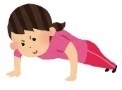 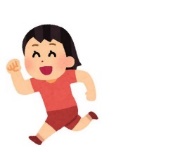 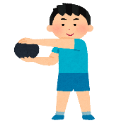 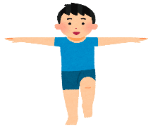 （１）こんな「なきをつくるうんどうあそび」があるよ！やってみたいものに〇をつけよう！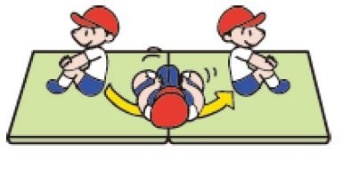 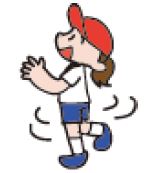 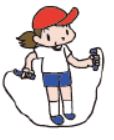 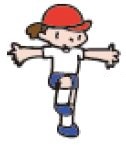 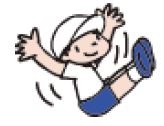 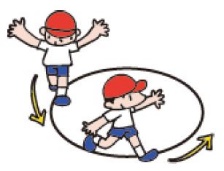 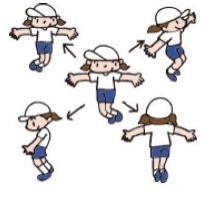 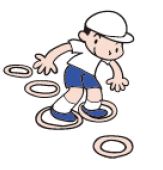 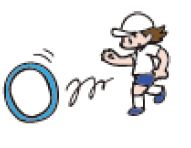 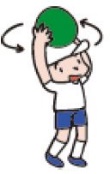 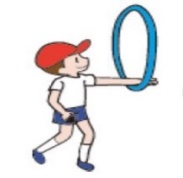 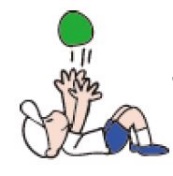 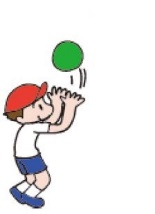 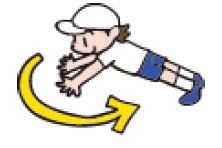 （２）がくしゅうチェック！あてはまるマークにをぬって、かんそうをこう！☆あなたのわかったレベルは！？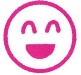 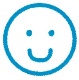 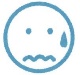 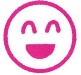 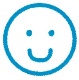 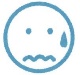 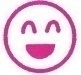 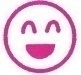 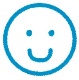 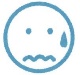 　☆あなたのやってみたいレベルは！？